Uvertür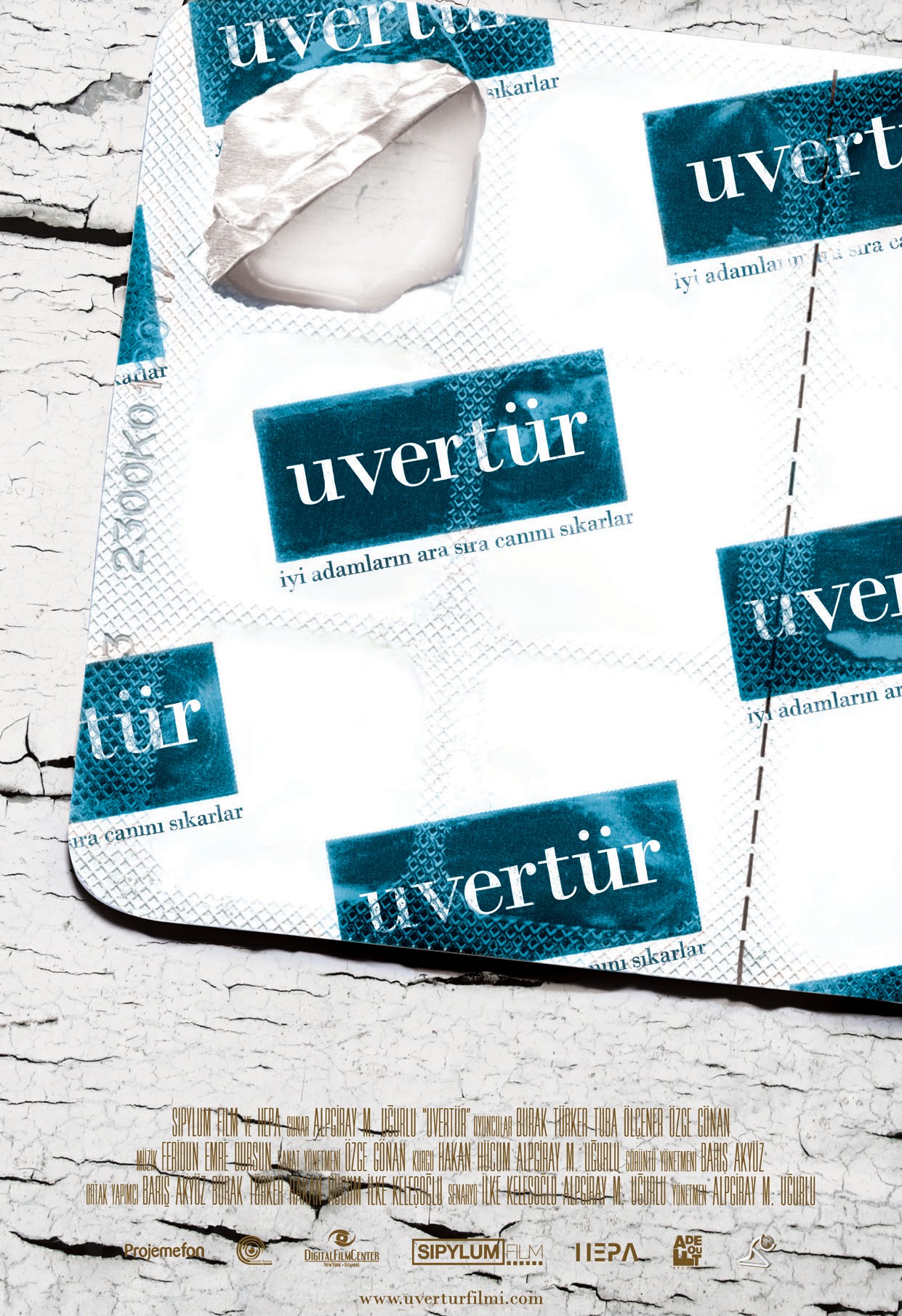 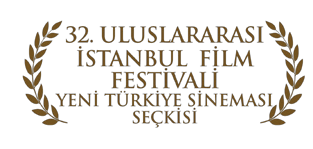 Basin Kiti90’ Dram2013.Uvertür 32. Istanbul FilmFestivalinde Yeni Türkiye SinemasıSeçkisindeAlpgiray M. Uğurlu’nun yönettiği Uvertür, 30  Mart   –  14  Nisan tarihleri arasında gerçekleşecek olan 32. İstanbul Film Festivali’nde Yeni Türkiye  Sineması  Seçkisi’ne seçildi.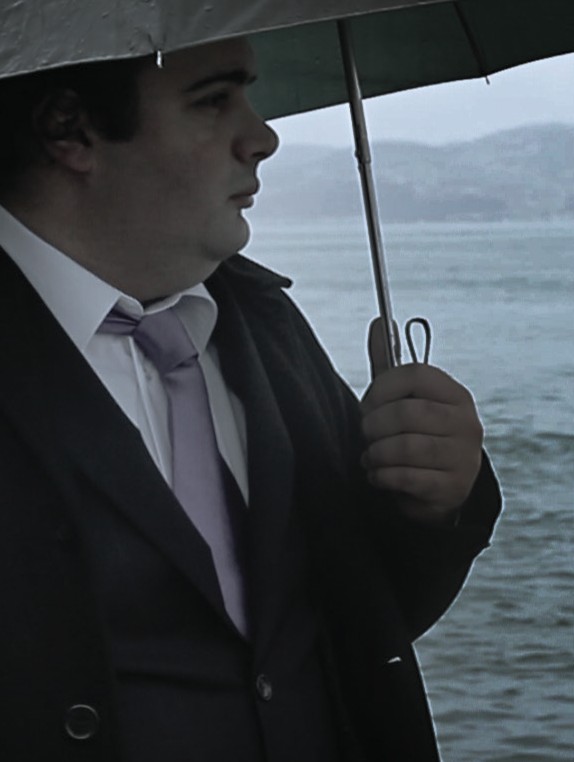 Festival sayfası: http://film.iksv.org/tr Filmin festival sayfası:http://film.iksv.org/tr/film/2432Filmin resmi sayfası:www.uverturfilmi.comUVERTÜR, KurmacaHDCAM; 2:35, Renkli, Stereo, 90’, 2013Yapımcı/Yönetmen:	Alpgiray M. Uğurlu Görüntü Yönetmeni:	Barış Akyüz Senaryo:	Alpgiray M. Uğurluİlke KeleşoğluKurgu:	Hakan HücumAlpgiray M. UğurluMüzik:	Feridun Emre DursunOrtak Yapımcılar:	Barış Akyüz, Burak Türker,İlke Keleşoğlu, Hakan HücumSanat Yönetmeni:	Özge GönanOyuncular:	Burak Türker, Tuba Ölçener, Özge Gönan, Yücel Yüksel,Cafer Hadimioğlu, Mustafa Şimşek, Doğuş Akyüz, Ömer Faruk Yıldırım, Gözde Kısa, Mustafa Payat,Duygu Naciye Ergün.Destekçiler:	Dijital Film AcademyVisual FocusFadeout Studiosdünyabirmasaldir.comProjemefon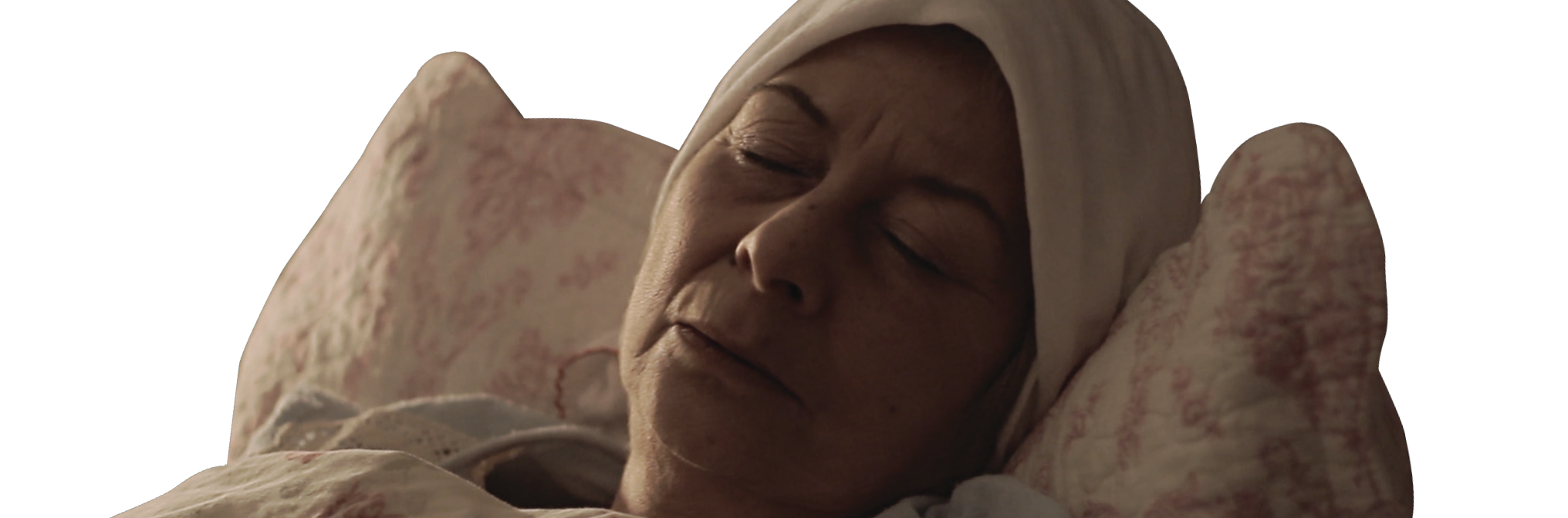 Kısa HikayeTıbbı mümessil Atıf, yıllardır hastalığına derman bulunamayan yatalak annesi Sultan ile beraber  yaşamaktadır. Hemşire  Hanife, Sultan’ın bakımına yardımcı olmak için her gün eve gelir. Akşam Atıf’ın işten gelmesiyle evden ayrılır.Atıf gece  yarısı  gelen  telefon  ile uykusundan  uyanır  ve onu arayan  doktoru havalimanından   almak için hazırlanır.  Evden çıkmak üzereyken   Sultan’ın inlemelerini duyar ve gitmekten vazgeçer.Hiçbir şey olmamış gibi güne başlayan Atıf, bu sıradan günde hayatıyla ilgili önemli bir karar almaya zorlanır. O, kararı düşünmek için akşam evde yalnız kalmak ister fakat Atıf’ın planı, Hanife’nin bir emrivaki yapıp evde kalmak istemesiyle bozulur. Rutinini kırdığı o gün, Atıf’ın yaşamının uvertürüdür.Yönetmen Hakkında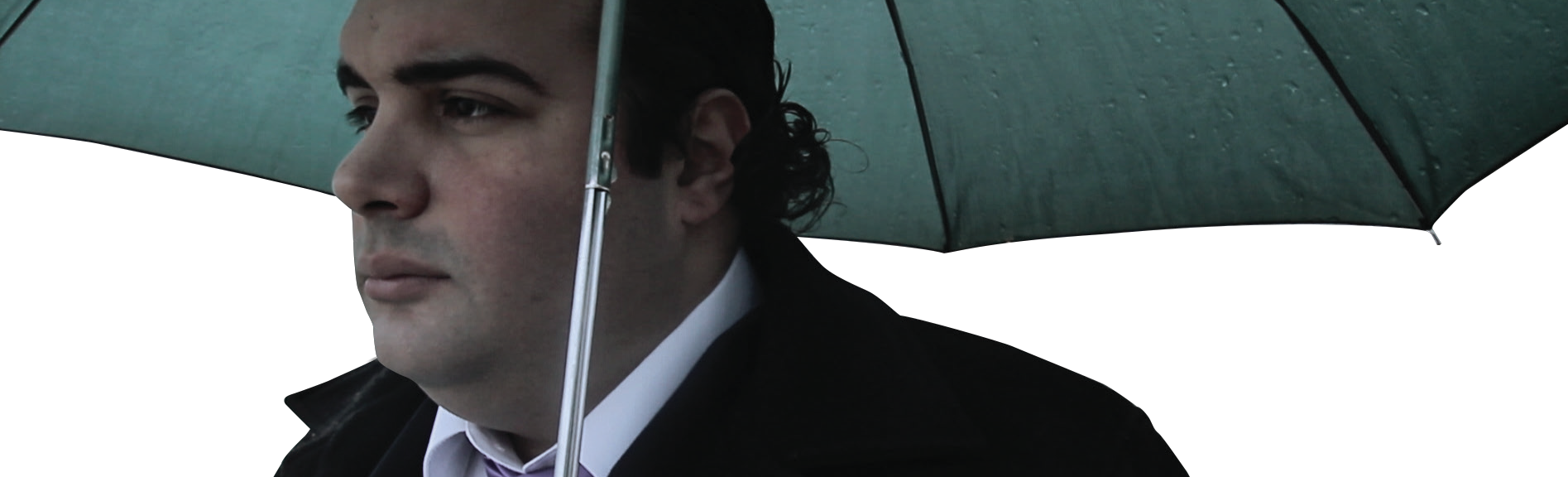 1983	yılında	Manisa’da	doğdu.2007	yılında	İTÜ	İnşaatMühendisliği’nden ve 2011 yılındada Bilgi Üniversitesi Sinema YüksekLisans’tan	mezun	oldu.	Şu	anBeykent	Üniversitesinde 	SinemaSanatta	Yeterlik Tez	aşamasındaakademik eğitimini sürdürüyor.Kısa  filmleriyle pek  çok festivalde   gösterim  aldı, finalist oldu. “Şeytan Doldurur” ve “Siyah. Beyaz.Gri” isimli kısa filmleriyle festivallerden ödülle döndü. Toplam11 kısa metraj film yaptı.Pek çok tanıtım filmi, müzik videosu çekti, kısa film projelerinde danışmanlık yaptı.  Akademik yaşamında ilerlerken film yapım eğitimleri vermeye devam ediyor.İlk uzun metraj filmi Uvertür,32. İstanbul Film Festivali’nde YeniTürk Sineması Seçkisine seçildi.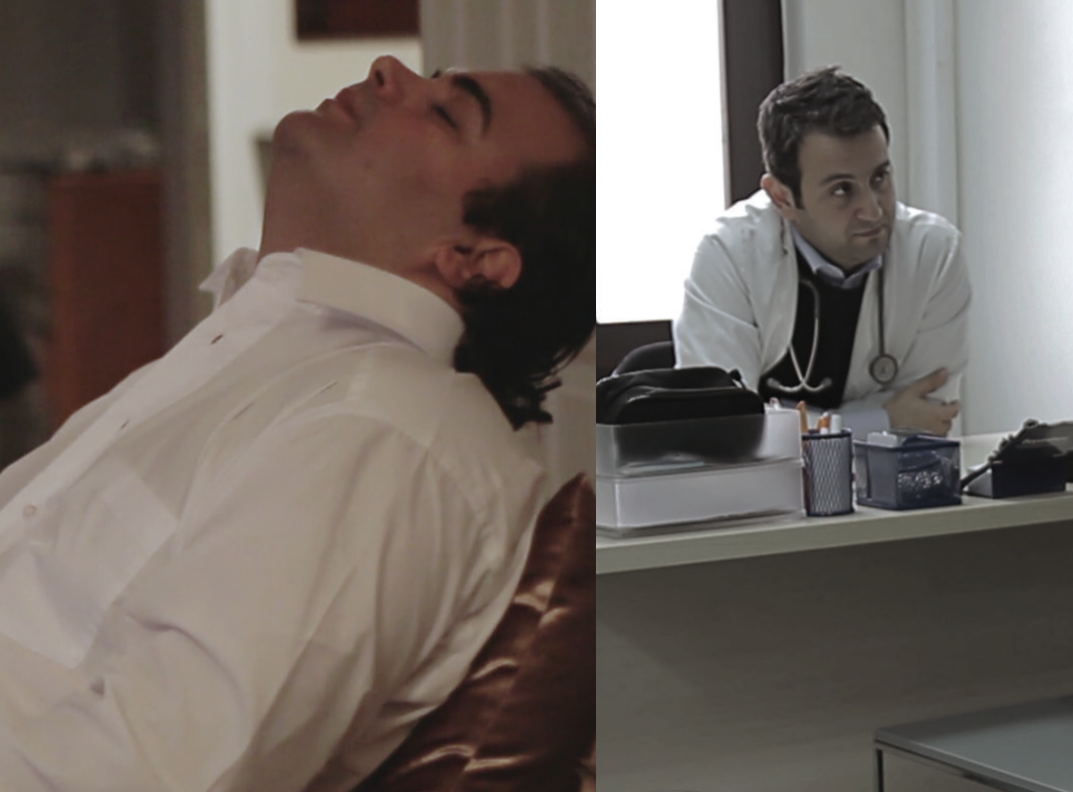 Yönetmen GörüsüAtıf, iyi biri değil. İyi biri olmak zorunda da değil. Yalnızca içinde yaşadığı düzene ayak uydurmuş, düzenin gerekliliklerini yerine getiren biri.Bu düzenin  devam  ettiği bir günün gece yarısı, onun kafası karışır. Belki de ilk defa kendisi için, annesi Sultan için, “gerekliliklerinden birisini diğerinin  önüne  geçirerek”  tercihte  bulunur. Bu öyle bir gün ki. Atıf için bundan sonraki günler eskisi gibi olmaz.Herkes tarafından iyi biri olduğu söylenen Atıf, iyi biri olup olmadığını belki hiç sorgulamamıştı o güne kadar. Ancak o gün bunu sorgular, hem de ruhunun derinliklerine kadar.Hayatının   sınırları  zaten çoktan çizilmiş.  Kafeste  yaşamak  onun yazgısı. Doğmadan önce belirlenmiş ve ölünceye kadar mecbur hissettiği. . . Hayatındaki az sayıda insandan oluşan labirentin  içinde durmadan koşan bir fare gibiyken artık duraklayacak. İnsanları şaşırtacak. Kötü biriymiş gibi davranacak ve buna bir süre kendi de inanmayacak. O vazgeçecek ama ne yaparsa yapsın, insanlar onun iyi bir olduğu fikrinden vazgeçmeyecek.Atıf, davranışlarından  iç dünyasına  akan kötücül  ruhu Hanife’yle, patronu Uğur’la, gece yarısı ilk defa tanıştığı Rıza’yla konuşurken daha iyi hissedecek. Herkesi iyileştirmek isteyen Atıf, annesiyle bu isteğinin anlamsız bir çaba olduğunu  görecek.  O günden  sonra, sadece  Atıf’ın  hissedeceği kötülükler dünyaya durmadan akacak. O gün bundan sonraki kötülüklerin uvertürü olacak.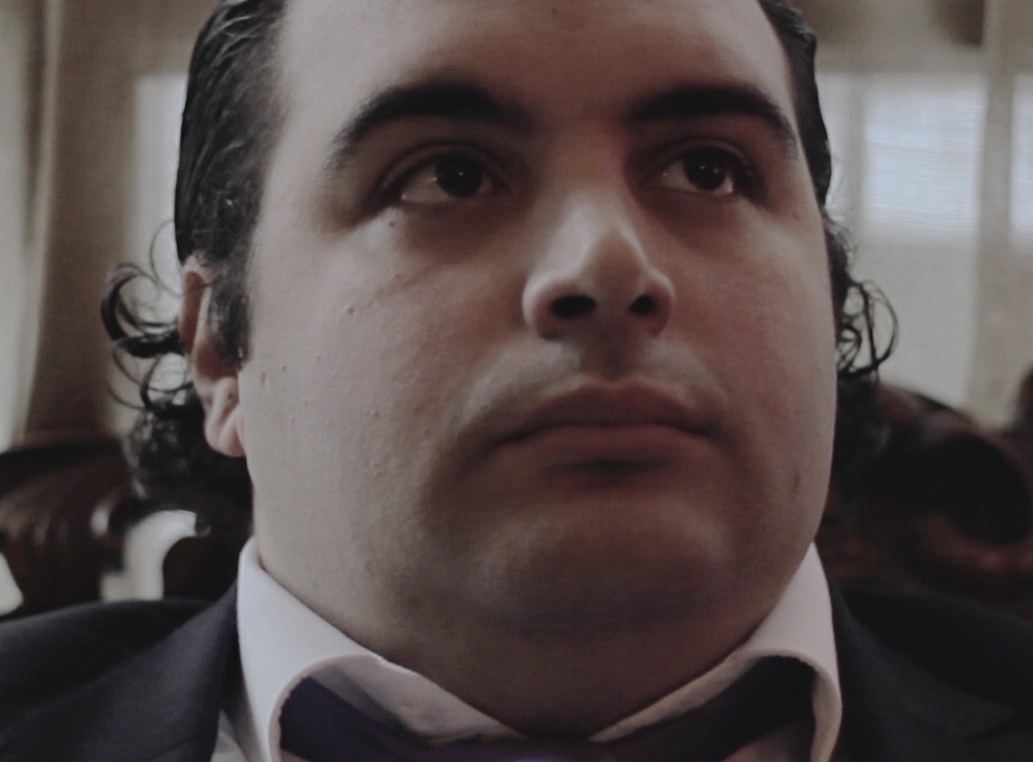 Oyuncu Özgeçmisi1985 yılında Bursa’da doğdu.İlköğretim ve lise eğitimini Ankara’da tamamladı. İTÜ Petrol ve Doğalgaz Müh. bölümündeki eğitimi halen devam etmektedir. Anadolu Üniversitesi Radyo ve Televizyon Programcılığı bölümünü bitirdi. Sadri Alışık Kültür Merkezi’nde tiyatro eğitimi aldı.İlk olarak Sadri Alışık Tiyatrosu’nda sahneye çıktı. Çeşitli film, dizi, reklam, tiyatro, belgesel ve kısa film projelerinde oyunculuk yaptı.Alpgiray M. Ugurlu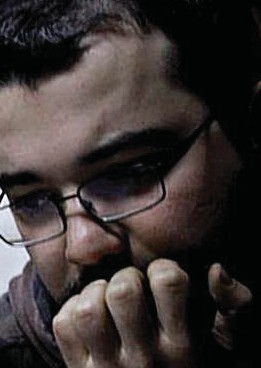 Yapımcı/Yönetmen1983Manisa2001	İTÜ İnşaat Mühendisliği2007	Bilgi Üniversitesi Sinema TV Master2015	Beykent Üniversitesi Sinema SanattaYeterlikwww.alpgiraymugurlu.comBarıs Akyüz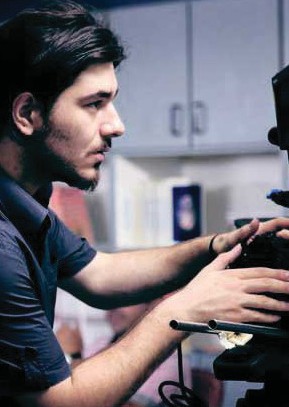 Ortak/Yapımcı/Görüntü Yönetmeni1987Fransa2012	Anadolu Üniversitesi İçmimarlık www.barisakyuz.comBurak Türker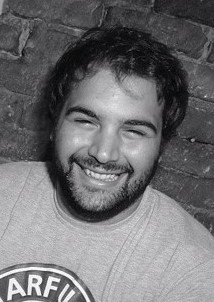 Ortak Yapımcı/Oyuncu1985Bursa2006	Sadri Alışık Kültür Merkezi TiyatroEğitimi2013	İstanbul Teknik Üniversitesiwww.burakturker.netDeneyimlerDinle Sevgili, Bonus Sucuk Kafa, Kolpaçino,Fason Tiyatro, Sadri Alışık Tiyatrosu.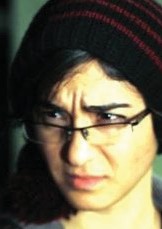 Ilke KelesogluOrtak Yapımcı/Senaryo/Oyuncu1988Aydın2011	Koç Üniversitesi BilgisayarMühendisliği2013	Bilgi Üniversitesi Sinema TV MAwww.ilkekelesoglu.comOyuncu Listesi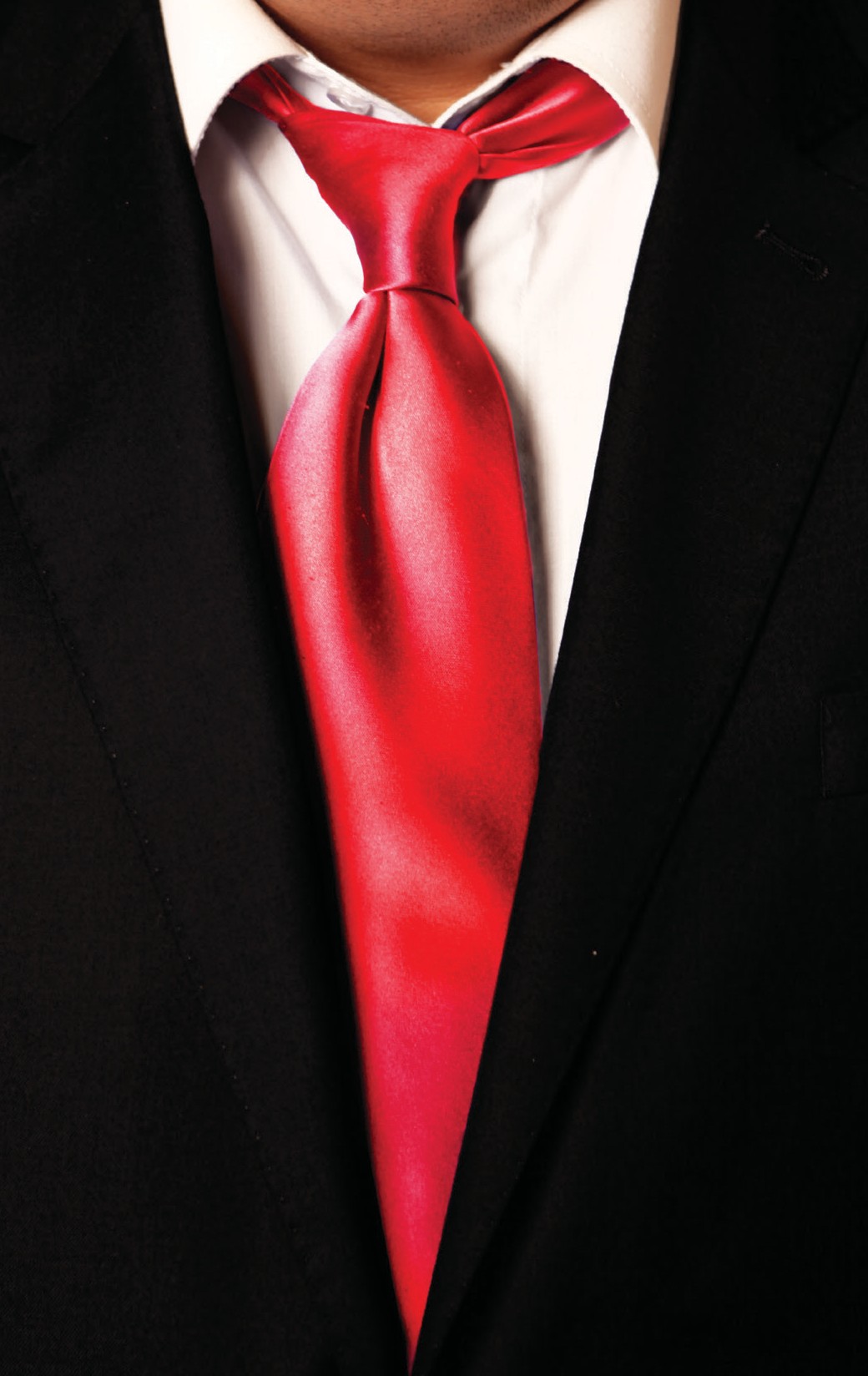 AtıfBurak TürkerSultanTuba ÖlçenerHanifeÖzge GönanSadıkYücel YükselUğurCafer S. HadimioğluFuatDoğuş AkyüzMüfitMustafa ŞimşekRızaÖmer Faruk YıldırımBanuGözde KısaHizmetliİlke KeleşoğluHemşireDuygu Naciye ErgünHastaMustafa PayatEkipYapımcı / Yönetmen Producer / Director Alpgiray M. UğurluCrewSanat YönetmeniArt DirectorÖzge GönanOrtak Yapımcılar Co-Producers Barış Akyüz Burak TürkerSenaryoWritten byHakan Hücumİlke KeleşoğluReji AsistanlarıDirector AssistantsKübra Şener	Melih ÖztürkSes / SoundŞükrü KibarAlpgiray M. Uğurlu	İlke KeleşoğluGörüntü Yönetmeni Director of Photography Barış AkyüzMüzikMusicFeridun Emre DursunSes TasarımSound MixFade Out Studios	Tayfun TaşkayaKurguEditingHakan Hücum	Alpgiray M. UğurluGörsel EfektVisual EfectsBarış Akyüz	Visual FocusKurgu AsistanlarıEditing AsistantsKutay Çelik	Bengisu İşbakoğluRenk DüzenlemeColoristBarış Akyüzwww.uverturfilmi.com info@uverturfilmi.comwww.sipylumfilm.cominfo@sipylumfilm.comAlpgiray M. Uğurlualpgiray@sipylumfilm.comİlke Keleşoğluilke@sipylumfilm.comBarış Akyüzbaris@sipylumfilm.com